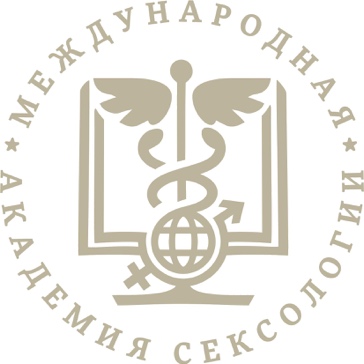 Программа дополнительного образования взрослых«Влияние гормонов на половые функции человека»Москва 20241. Общая характеристика программы1.1. Цель и задачи реализации программыЦель программы состоит в повышении уровня знаний и приобретении практических навыков в области клинической сексологии и стратегий терапии для последующего применения в консультировании клиентов с сексологическими проблемами.Реализация цели программы предполагает выполнение следующих задач:Ознакомление специалистов с нормой и патологией эндокринной регуляции половых функций человека.Изучение основных аспектов эндокринологии, гинекологии и урологии, важных для профессионалов данной области.Приобретение навыков использования психотерапевтических методов для коррекции сексуальных расстройств, основанных на гормональной дисфункцииОсвоение принципов дифференцировки эндокринных патологий, лежащих в основе сексуальных дисфункций мужчин и женщин. 1.2 Категории аудитории включают психологов, клинических психологов, студентов психологических факультетов, а также врачей различных специальностей, стремящихся повысить свою квалификацию.1.3 Трудоемкость обучения составляет 48 академических часов, включая все формы работы, как аудиторные, так и внеаудиторные (самостоятельные).1.4 Требования к результатам освоения программы:Слушатель в результате освоения программы должен развить следующую общекультурную компетенцию: - способность к самоорганизации и самообразованиюСлушатель в результате освоения программы должен развить следующие профессиональные   компетенции:- способность к осуществлению стандартных базовых процедур оказания индивиду, группе с использованием традиционных методов и технологий;- способность к психологической диагностике, прогнозированию изменений и динамики уровня развития познавательной и мотивационно-волевой сферы, самосознания, психомоторики, способностей, характера, темперамента, функциональных состояний, личностных черт и акцентуаций в норме и при гормональных отклонениях с целью гармонизации психического функционирования человека.1.5. Форма обученияПрограмма реализуется в форме очно-заочного обучения с использованием дистанционных технологий.2. СОДЕРЖАНИЕ ПРОГРАММЫ2.1 Учебный план.2.2. Тематическое содержание программы.1. Гормоны и механизмы их действия: Определение гормонов и основные принципы гормональных воздействийИсточники гормоновКлассификация желез внутренней секрецииОсобенности гормональной регуляцииЦентральная эндокринная регуляция: гипоталамо-гипофизарная системаРегуляция работы эндокринной системы: принцип работы отрицательной обратной связи2. Влияние гормонов на женскую репродуктивную систему:Особенности работы гипоталамо-гипофизарной системы в женском организмеВлияние гипофизарных гормонов на половые функции женщиныЯичники: анатомия, физиология, принципы функционированияОбразование фолликулов, овуляция и синтез гормонов в яичникахДругие источники синтеза половых гормонов в женском организмеОсобенности транспорта половых гормонов: глобулин, связывающий половые стероидыВлияние эстрогенов на репродуктивные и нерепродуктивные органы женщиныВлияние прогестерона на репродуктивные и нерепродуктивные органы женщиныАнатомия и физиология эндометрия: принципы формирования менструального кровотечения3. Изменения репродуктивной системы женщины в различные периоды жизни:Особенности функционирования репродуктивной системы в период новорожденности: формирование полового криза.Особенности функционирования репродуктивной системы в период детстваОсобенности функционирования репродуктивной системы в период полового созревания: причины формирования первой менструации, установление регулярной цикличной работы половой системы  Пять уровней регуляции работы репродуктивной системы взрослой женщиныМенструальный цикл: взаимодействие различных органов между собой, гормональная основа менструального циклаКлимактерический период: особенности гормональной регуляции в период угасания репродуктивной функции женщиныСимптомы климактерия, особенности психологического состояния женщины4. Контрацепция:Естественные методы контрацепции: календарный метод, метод базальной температуры, лактационная аменорея, прерванный половой актМетоды оценки эффективности контрацепцииБарьерные методы контрацепции: особенности контрацептивной эффективности мужских презервативовГормональная контрацепция: виды и особенности функционированияКомбинированные оральные контрацептивы: механизм действия, влияние на сексуальные функции, показания и противопоказанияДругие виды гормональной контрацепции5. Консультативное занятие:Разбор терминологии и определений работы репродуктивной системыОтветы на вопросы Разбор кейсов по пройденным темамПринципы ведения женщин в климактерический периодПринципы ведения женщин с сексуальными дисфункциями, связанными с контрацепцией6. Влияние гормонов на сексуальную функцию женщины:Особенности лабораторной диагностики женских сексуальных дисфункцийСиндром андрогенного дефицита у женщинОсобенности терапии тестостероном у женщинПролактин: физиология выделения и функционирования гормонаГиперпролактинемия: причины, механизм формирования патологии, влияние на сексуальную функцию, лечениеПредменструальный синдром: причины, механизм развития, клиническая картинаВарианты предменструального синдрома, предменструальное дисфорическое расстройствоСиндром поликистозных яичников: причины, механизм развития, клиническая картинаПроявления гиперандрогении у женщинАдреногенитальный синдром: причины, механизм развития, клиническая картинаОсобенности влияния гормонов щитовидной железы на сексуальные функции женщины7.  Влияние гормонов на сексуальную функцию мужчины:Физиология репродуктивной системы мужчиныЯички: анатомия, физиология, особенности функционированияСперматогенез: механизм и регуляцияГормональная активность яичек, синтез тестостеронаРазвитие яичек, влияние половых гормонов и генетики, опущение яичек в мошонкуРазвитие мужской репродуктивной системы после рожденияОсобенности формирования репродуктивной системы мужчины в период полового созреванияРегуляция репродуктивной системы взрослого мужчиныВлияние тестостерона на репродуктивные и не репродуктивные органы мужчины Центральная регуляция сексуального желания8. Влияние гормонов на сексуальную функцию мужчины: гипогонадизм, эректильная дисфункция:Дефицит андрогенов в препубертатеДефицит андрогенов во взрослом возрастеГинекомастия при андрогенном дефицитеДругие механизмы развития гипогонадизма: ожирение, цирроз печени, истощениеСиндром Кушинга: механизм развития и влияние на сексуальную функцию мужчиныВлияние избыточного потребления алкоголя на сексуальную функцию мужчиныЗаместительная терапия тестостероном у мужчинАнатомия и физиология полового члена. Формирование эрекции.Влияние гормонов на эректильную функцию Эректильная дисфункция: причины, механизм формирования, клиническая картинаНарушения полового развития:Внутриутробное формирование половых органовГормональные влияния, обеспечивающие правильное формирование половых органовРазвитие мужских наружных половых органовРазвитие женских наружных половых органовДисгенезия гонад: определение, причины, клиническая картинаСиндром Шерешевского-Тернера: причины, механизм развития, клиническая картина, лечение.Синдром Свайера: причины, механизм развития, клиническая картина, лечение.Синдром Кляйнфельтера: причины, механизм развития, клиническая картина, лечение.Мужской гермафродитизмЖенский гермафродитизмКонсультативное занятие:Ответы на вопросыРазбор кейсов по пройденным темамПринципы ведения женщин с предменструальным синдромомПринципы ведения женщин с гиперандрогениейПринципы ведения мужчин с эректильной дисфункциейПринципы ведения женщин и мужчин при пороках развития половых органов2.3. Планируемые результаты обучения:Знать:Принцип работы репродуктивной системы и механизмы ее регуляции;Механизмы формирования сексуальных расстройств при нарушениях работы эндокринной системы;стратегии психотерапии при работе с сексуальными расстройствами;Уметь:определять вид сексуального расстройства;проводить дифференциальную диагностику эндокринных нарушений сексуальных функций;применять знания по коррекции сексуальных нарушений.3. УСЛОВИЯ РЕАЛИЗАЦИИ ПРОГРАММЫ3.1. Организационно - педагогические условия реализации программы.Требования к квалификации педагогических кадров, обеспечивающих реализацию образовательного процесса:  3.2. Материально-технические условия реализации программы.3.2. Учебно-методическое обеспечение программыПрезентации лекций.Методическое обеспечение самостоятельной работы.Раздаточный материал – источники и материалы, на которые ссылается преподаватель.4. СПИСОК РЕКОМЕНДУЕМОЙ ЛИТЕРАТУРЫ:1. М.Р. Сапин Анатомия человека в двух томах. Учебник для медицинских вузов. «Медицина» 20012. К.В. Судаков Нормальная физиология. Учебник. 3.  Медицинская физиология по Гайтону и Холлу. Учебник. 20184. Ю.И. Александров. Психофизиология. 20145. И.И. Дедов, Г.А. Мельниченко, В.В. Фадеев Эндокринология. 20156. С.Е. Северин Биологическая химия. 20117.  В.Е. Радзинский, А.М. Фукс Гинекология. Учебник. 20148. В.П. Сметник, Л.Г. Тумилович. Неоперативная гинекология9. Эндокринология по Вильямсу. Репродуктивная эндокринология.10. Л.Я. Мильман Импотенция Издательство «Медицина» 197211.С.Т. Агарков, Е.А.Кащенко Сексуальность от зачатия до смерти: Онтогенез сексуальности12.И.М. Порудоминский Половые расстройства у мужчин Издательство «Медицина» 196813.Л.М. Щеглов Основы сексологии Санкт-Петербург 2010  5.ОЦЕНКА КАЧЕСТВА ОСВОЕНИЯ ПРОГРАММЫ:Программа состоит из 10 тем, каждая из которых включает в себя промежуточную аттестацию по темам. В конце обучения проводится экзамен.Утверждаю:                        Директор                               Пронин А.А.                                                         «27» марта 2024 года№Наименование дисциплинОбщ. Трудоемкость (ак.ч.)По учебному плануПо учебному плануПо учебному плануВидАттестации№Наименование дисциплинОбщ. Трудоемкость (ак.ч.)Лекции (ак.ч.)Практи-ческие занятия (ак.ч.)Самостоятельная работа (ак.ч.)ВидАттестацииI Влияние гормонов на половые функции человека - 48 ак. часовI Влияние гормонов на половые функции человека - 48 ак. часовI Влияние гормонов на половые функции человека - 48 ак. часовI Влияние гормонов на половые функции человека - 48 ак. часовI Влияние гормонов на половые функции человека - 48 ак. часовI Влияние гормонов на половые функции человека - 48 ак. часовI Влияние гормонов на половые функции человека - 48 ак. часов1Гормоны и механизмы их действия. Основы физиологии эндокринной системы человека.3.ак.ч1 ак.ч1 ак.ч2Влияние гормонов на женскую репродуктивную систему.3.ак.ч1 ак.ч1 ак.ч3Изменения репродуктивной системы женщины в различные периоды жизни.3.ак.ч1 ак.ч1 ак.ч4Контрацепция: естественные методы контрацепции, барьерные методы и гормональная контрацепция3.ак.ч1 ак.ч1 ак.ч5Консультативное занятие: ответы на вопросы, разбор кейсов.3.ак.ч1 ак.ч1 ак.ч6Влияние гормонов на сексуальную функцию женщины.3.ак.ч1 ак.ч1 ак.ч7Влияние гормонов на сексуальную функцию мужчины. Основы функционирования репродуктивной системы мужчины в разные возрастные периоды.3.ак.ч1 ак.ч1 ак.ч8Влияние гормонов на сексуальную функцию мужчины: гипогонадизм, эректильная дисфункция.3 ак.ч1 ак.ч1 ак.ч9Нарушения полового развития.2 ак.ч1 ак.ч1 ак.ч10Консультативное занятие: ответы на вопросы, разбор кейсов2 ак.ч1 ак.ч1 ак.чВСЕГО (ак. ч.)ВСЕГО (ак. ч.)48 ак.ч28 ак.ч10 ак.ч10 ак.чБазовое образование Профессиональная деятельностьНаличие ученой степениДополнительные профессиональные программы1234Высшее профессиональное образованиеОпыт работы в области профессиональной деятельности, соответствующий направленности программы не менее 2-х летНе требуетсяВрач -сексологНаименование специализированных аудиторий, кабинетов, лабораторийВид занятийНаименование оборудования, программного обеспечения123АудиторияЛекции, практические занятия, мастер-классы, тренинги Ноутбук, проектор, компьютер, монитор, тематические стенды, плакаты, электронно-библиотечная система